Red Rocks Community College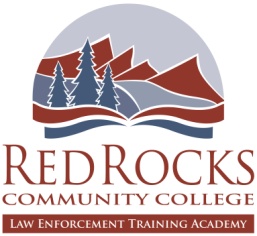 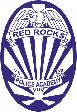 Law Enforcement AcademyApplication PacketFall 2016Application must be completed in its entirety.  Incomplete applications will be NOT be accepted.  Veterans and active duty military personnel with special circumstances (e.g. upcoming deployments, drill requirements, disabilities, etc.) are welcome and encouraged to communicate these, in advance if possible, to the Director of the Law Enforcement Academy.Academy:	Begins Wednesday, August 10th, 2016 and ends Friday, December 16th, 2016. The POST exam date will be announced during the Academy. Enrollment is limited to 30 students. Course Times:	The intensive 39-college credit program is 18 weeks in length. Classes meet from 8:00 a.m. to 5:00 p.m. Monday-Friday. There will be a few select classes held in the evening and on Saturdays. Program Cost:	For Colorado residents, tuition and fees for the academy will be approximately $7,481* (with COF applied). Nonresident tuition, please contact the Cashier’s Office and financial aid is available for eligible students. Information is available at www.rrcc.edu/finaid. Please contact RRCC Financial Aid directly with any further questions at 303-914-6256. In addition, each cadet/student must purchase books (approximately $300), his or her own handgun, duty belt, flashlight, handcuffs, and other miscellaneous equipment.  Incidental costs during the academy include $150 for the POST test, $39.50 to be fingerprinted, $35 (approx.) for your certified background check, $13.00 for a CBI name check and approximately $70-80 for a CPR/First Aid class for cadets/students without current cards.  There is a $50 cost for your Oral Board selection process (A link for payment will be available on our LEA website in April).		*Tuition and fees are subject to change.Requirements:	Applicants must be a minimum of 21 years of age, possess a high school diploma or GED, and complete an assessment test (ACCUPLACER) to determine reading and writing skills level.  Applicants must provide a copy of their Colorado driving record (and/or other driving record if not a Colorado resident for 5 years), Colorado driver’s license, a criminal history check from the Colorado Bureau of Investigation (CBI), a background check, and resume.  A written essay and background questionnaire may be part of the interview process.Process:	Complete RRCC online application and sign up for COF (College Opportunity Fund) at www.rrcc.edu. Completed application and required documentation must be obtained (see checklist on next page) as soon as possible once the application process has been opened (check the police academy [LEA] website). Applicants who meet the minimum requirements and complete the application packet will be eligible for an Oral Board Interview process, the last step in the application process.  At the time of the Oral Board, paper and electronic copies must be available on the date of the interview process.  Oral Board Interviews: 	Will be conducted in May, as scheduled by the Director.  There will be limited oral board dates with few or no alternative dates!  Plan to attend the scheduled date/time! Restrictions: 	Items that may exclude students from acceptance into the academy include: moving vehicle violations (DUI, DMV suspension, reckless driving, etc.) in the last 3-5 years; certain misdemeanor convictions; a conviction of any felony or crime of moral turpitude; recent drug use; or academic assessment scores (below college entry level).  If you have been charged with a crime other than a traffic offense, obtain court records as soon as possible indicating the disposition of the case, and submit the disposition with your application to the Academy Director.Submit the enclosed academy application packet online along with the required documents listed below by email, or by mail, ONCE you have a scheduled Oral Board Interview date/time.ACCUPLACER Assessment Test: Please submit an application for admission to Red Rocks Community College online before you take the ACCUPLACER test in the Assessment Center.	The ACCUPLACER test is offered at the RRCC Assessment Center (303-914-6720).  Please check the website www.rrcc.edu/assessment/ for testing times.  No appointment is needed, the exam is computerized, and the test is free.  Allow approximately two hours to complete the exam.  Colorado ACCUPLACER tests taken within the last year are acceptable. Minimum scores required are 80 in the reading section and 95 in sentence skills.  	***The ACCUPLACER may be waived if the applicant possesses an Associate’s degree, Bachelor’s degree, or higher,  OR if you received a “C” or better in an equivalent English 121 or higher class in the recent years.  Background Check:You must complete a  “Castle Branch” background check as part of your application to the Law Enforcement Academy.  You can complete the background check at http://cccs.certifiedbackground.com/comm-college-red-rocks.html.  If you have any questions regarding the background check, please contact Customer Experience department at 888-914-7279.  A copy of the results must be in your application packet!CBI Name Search receipt:  Complete the enclosed Public Request for Arrest Information form and submit it to CBI, 690 Kipling, Suite 3000, in Lakewood.  CBI is open from 8 a.m. to 5 p.m. Send results to Director Cliff Dawson at Red Rocks Community College Law Enforcement Academy, not to your home.  Include the receipt from CBI, taped to a blank sheet of paper, with your application packet. Print your name on the receipt.   Cost: $13	CBI Fingerprint receipt:  	Submit the completed POST-approved fingerprint card to CBI.  Include the receipt from CBI, taped to a blank sheet of paper, with your application packet. Print your name on the receipt. Cost: $39.50	Motor Vehicle Driving Record:  Apply in person at the Colorado Department of Motor Vehicles, 1881 Pierce Street, Lakewood, or at any full-service office.  The record does not have to be official. Approximate cost:  $5.00.**If you were not a resident of Colorado for the last 5 years, include your prior state or country driving record in “addition” to the Colorado driving record!Resume: Include (1) current phone number and address, (2) five years of work experience and education, (3) indicate all schools attended and degree earned, if applicable, and (4) attach three letters of reference.  These letters need to be from persons who have known you for 5 years or more.  IF this requirement is not possible, please contact the Academy Director by email. Copies of:  (1) Copy of high school diploma or equivalent, (2) Official non-certified college transcripts and diplomas (if applicable), and (3) current Colorado driver’s license (enlarged to 3x5).  Costs:  In addition to the tuition and fees, miscellaneous expenses will include the following:Equipment:  Included, but not limited to – books, handgun, duty gear, handcuffs, flashlight, etc.   POST Test:  State certification exam may be offered by Colorado POST at the end of the academy.  Cost:  $150CPR/First Aid Class:  A current CPR/First Aid card is required to take the POST exam. The CPR/First Aid certification must come from The American Heart Association or the Red Cross and cannot be an online class.  Red Rocks offers this class throughout the year, and cadets must obtain certification before the end of the Academy.  Approximate cost: $70-80.  If enrolled in the police academy, you may be required to have this card by the academy mid-term date!All applicants accepted to  state law enforcement academies must have submitted an approved fingerprint card to CBI/FBI by the first day of the Academy.  Please note that it takes approximately two months for a fingerprint card to be processed,so it is to your advantage to have the cards completed and sent in to CBI in a timely manner.Noncompliance with this legal requirement will result in entrance to the Academy beingdelayed until the next semester that the Academy is offered.Please read and follow the instructions below! P.O.S.T. APPLICANT PROCEDUREFOR OBTAINING FINGERPRINT CLEARANCEIn order to be permitted to enter a , an applicant must be fingerprinted (Rule 14-Background Investigations).  This is accomplished by having a law enforcement agency take the applicants prints using a P.O.S.T.-provided card and submitting the card to the Colorado Bureau of Investigation (CBI).  CBI and the Federal Bureau of Investigation (FBI) check the fingerprints and report the results of this fingerprint check directly to PO.S.T.  Pursuant to § 24-31-304(a): “No person who has been convicted to a felony or certain misdemeanors may be certified to serve as a peace officer or a reserve peace officer in the state of  . . . .”  These misdemeanors are listed in § 24-312-305(1.5) (b) through (g).	The procedure for submitting your fingerprint card is as follows:Take a single P.O.S.T.-provided card to a law enforcement agency to roll your prints.The agency will roll the applicant’s fingerprints and charge any required printing fee for the process to the applicant.The law enforcement agency or the individual will forward the completed card to CBI, accompanied by a certified check or money order, provided by the applicant, made out to CBI in the amount of $39.50 (CBI will not accept personal checks).  DO NOT MAKE THIS CHECK OUT TO P.O.S.T. – DO NOT HAVE THE CARD SENT TO P.O.S.T.CBI and FBI will notify P.O.S.T. directly of any criminal conviction.  IF a conviction is determined to prevent the applicant from becoming certified, P.O.S.T. will notify the applicant of such information.The P.O.S.T. fingerprint card is continuous (flagged).  If you are convicted of a criminal charge after you have become certified, CBI will notify P.O.S.T. of this action.CARD SHOULD BE DELIVERED TO: Bureau of InvestigationAttention: Fingerprint Identification690 Kipling, Suite 3000 Denver, CO 80215POST-Approved: FINGERPRINT CARDPick up the appropriate fingerprint card from the Academy Director’s office outside wall box (room# 2712) or from the Red Rocks Police Department (RRCC). The appropriate fingerprint card is preprinted with specific POST information.  This is only available from Director Dawson or the RRCC Police Department!RRCC Campus Police can complete the fingerprint card for a charge of $20. Please contact them directly regarding their hours at 303-914-6394.Location: Emergency and Public Safety Department (LEA), Lakewood Campus, West Wing or contact: 303-914-6333 (EMS Front Desk- part time staffed)IDENTIFICATION UNIT BUREAU OF INVESTIGATION                                                                            www.colorado.govPUBLIC REQUEST FOR ARREST INFORMATION                              IF NOT RECEIVED WITHIN 14 DAYS CALL 303/239-4208NAME TO BE CHECKED: TYPE OR PRINT LEGIBLY
|  /  /  /  /  /  /  /  /  /  /  /  /  /  /  /  /  /  /  /  /  /  |
LAST NAME 
|  /  /  /  /  /  /  /  /  /  /  /  |	|  /  /  /  /  /  /  /  |
FIRST NAME 						MIDDLE NAMESEND REPLY TO:(COMPLETE MAILING ADDRESS)____________________________________________________ NAME OF BUSINESS AND/OR PERSON

______________________________________________________
STREET ADDRESS OR P.O. BOX                 APT NUMBER___________________	_____	________-_____                               
CITY 			STATE 	ZIP-CODE                 PHONE NUMBERPURPOSE FOR REQUEST: (CHECK ONE)BAIL BONDING___   BAIL BOND LIC#__________(MANDATORY FOR BAIL BONDING) EMT ___        NURSING ___      PUBLIC ___       SECURITY GUARD ___     HOUSING ___    POST BOARD ___   ADOPTION ___   VISA ___                                 ACCOUNT# CONCJ_____ (IF KNOWN)                                               THE RECORDS REQUESTED SHALL NOT BE USED FOR THE DIRECT SOLICITATION OF BUSINESS FOR PECUNIARY GAIN (MONETARY GAIN): (REQUESTOR SIGN BY THE X PER STATE LAW)X_____________________________________________CBI ARREST FILE COMPLETENESS:  Not all  arrests are documented in CBI files. Colorado Criminal Justice Agencies may not have provided all arrests, charges or dispositions to the CBI.   Manual Reporting (non-electronic) Colorado Criminal Justice Agencies has a delay of approximately one to two weeks between the time of arrest and the time CBI receives the arrest card. Sealing is permitted only when the arrestee has petitioned the court for sealing, and has either been acquitted of all charges relating to an arrest, or no charges were filed after the arrest, or all charges were dismissed. The following juvenile records (18 and under) are releasable under the “Open Records Act” misdemeanor traffic, adjudicated as an adult and registered sex offenders. 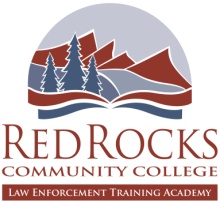 RED ROCKS COMMUNITY COLLEGEBASIC LAW ENFORCEMENT ACADEMYEQUIPMENT & BOOK LISTAcademy cadets/students are required to provide their own handgun, holster, duty belt, 3 handgun magazines, magazine holder, cleaning equipment, flashlight, handcuffs, and handcuff holders. Guidelines for acceptable equipment are as follows:FIREARMS: (Specific questions regarding firearms or related equipment can be discussed during firearms safety class.)SEMI-AUTO: The weapons manufacturers listed below are the weapons approved by the Director and Program Instructors for use in the Red Rocks Community College Law Enforcement Academy.  All weapons must be traditional double action or double action only semi-automatic pistols. Single action semi-automatic pistols may be approved for agency sponsored cadets/recruits only and must be approved by the Academy Director prior to the first Firearms training day. No “ported” or “compensated” weapons will be permitted during range activities. All semi-automatic pistols must chamber 9mm ammunition.  Any Academy Director exception to these guidelines is very limited.  Typically, cost, prior experience level, and availability are not approved exceptions to the 9mm caliber requirement.Approved Manufacturers: Beretta, Glock, HK, Sig Sauer, Springfield XD Series, and Smith & Wesson M & P Series.Any manufacturer or caliber, other than the above, MUST be approved by the Range Instructor prior to the first range date. All weapons and magazines will be thoroughly inspected by an academy armorer. Weapons found to be deficient must have the deficiency corrected prior to being allowed on the range.	AMMUNITION: 	9mm ammunition is furnished by the Academy. If you wish to purchase your own ammunition, only new factory ammunition will be accepted. See the Academy Director if you are interested in this option.	DUTY BELT: 		A standard leather or nylon duty belt, an inner belt, and keepers if the duty belt cannot be secured for proper use.	HOLSTER: 		Strong hand belt holster with a thumb break retention strap or similar device. Contact the Academy Director for questions about approved holsters and retention devices ONLY within 1 month of the academy start date.  The holster must fit a Sam Brown-type (duty) belt or other standard police-issue duty belts. Cross-draw, flap style, break-front, or clamshell holsters are not allowed.MAGAZINE HOLDER: 	Must be capable of securely holding two extra handgun magazines and be attached to a Sam Brown-type duty belt or other standard issue type of police duty belt (open or snap).ADDITIONAL SUPPLIES: 		Adequate ear, eye protection, as well as a cleaning kit for the cadet’s/student’s handgun.FLASHLIGHT: 		Recommended: Maglight, Kel Light, or Stream light (battery or rechargeable, large or small). Weapon-mounted flashlights are acceptable for the night shoot, but the student must have a hand-held flashlight.MISC: 		1. Smith & Wesson or Peerless Hand Cuffs (no hinge cuffs)	2. Handcuff Holders (open or snap)	2. Large tactical handcuff key is strongly recommended	3. Whistle, police-style with a ball inside (no shrill whistles)	4. Internet Access (also available on campus)BOOKS: 	Colorado Peace Officer’s Handbook, Data Legal Publishing -Current EditionReport Writing for Increased Convictions, Law Enforcement Resource Center, www.lerc.com Police Report Writing- Traffic Code Workbook – Evidence Handbook, may be purchased as one printed book or booklet.CLOTHING: 	Black BDU (basic duty uniform) pants, academy t-shirts, academy polo shirts, khaki pants, black shoes or boots, gym clothes: dark or white tennis shoes: no neon or bright colors), black shorts/sweatpants.  Uniform clothing will be ordered on or near the first day of class, except for gym clothing/shoes.HOW TO APPLY FOR YOUR COLLEGE  FUND (COF) STIPENDRegistration for the COF stipend is required of all students who are residents of . To be classified as a  resident, the student must have lived in  for one full year prior to the beginning of the semester.Directions to register:	Go to this website:		https://cof.college-assist.org 	Click on APPLY FOR A STIPEND		Takes you to the COF application pageComplete the application and click on CONTINUE 			Follow the steps as directed	NOTE: Print the CONFIRMATION PAGE for your recordsVETERAN’S BENEFITSwww.rrcc.edu/va Eligible students who wish to apply for veteran’s benefits may contact:DONNA MERRIMANEmail: donna.merriman@rrcc.edu Phone: 303-914-6353**If you apply for veteran benefits and ARE accepted into the next police academy class, contact the Academy Director for “early” enrollment of LEA classes!PLEASE TYPE OR PRINT CLEARLY 
Reply will be mailed in 3-5 working days$13.00 Per Name	 
No Personal Checks	Window Service MON-FRI 8AM - 4:30 PM___/___ /____
MONTH DAY YEAR
DATE OF BIRTH
(REQUIRED)| M | F | MALE FEMALE (CIRCLE ONE) | | | |-| | |-| | | | | 
SOCIAL SECURITY NUMBER (OPTIONAL)